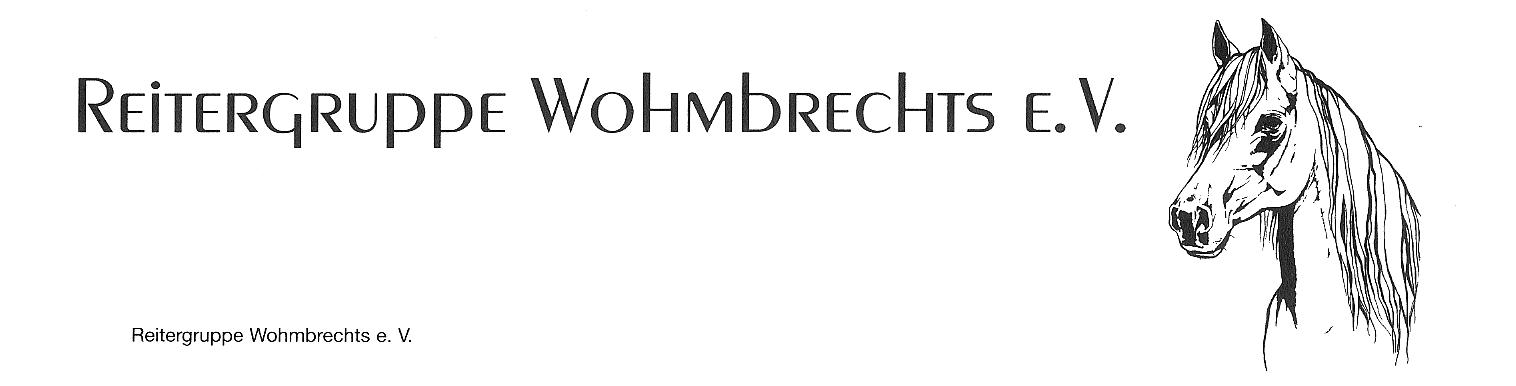 Nennung zum Wohmbrechts ’er Kutschentreffenam Sonntag, 14. Mai 2023, am Sportplatz in WohmbrechtsFahrerIn: 	_________________________________________________Alter:		_________________________________________________Verein:	_________________________________________________Einspänner	      Zweispänner 	 	Spurbreite: ______________Pferd mit Stockmaß und Alter:	____________________________________________________	____________________________________________________	Rasse:	____________________________________________________Startnummer: __________Zeit: _________________		Gesamtpunkte:  _____________Platzierung: ________________ Rang